В ООО «Электросети» требуется:Электромонтер по ремонту и обслуживанию электрооборудования

Требования:
- наличие профессионального обучения по программам профессиональной подготовки, переподготовки по профессиям рабочих;
- ответственность, дисциплинированность, обучаемость и умение работать в команде.

Обязанности:
- осуществление работ по эксплуатации и ремонту оборудования.

Образование:
- среднее специальное.

Опыт работы:
1-3 года (готовы рассмотреть кандидатов и без опыта работы);

Заработная плата:
4 разряд от 31 200 руб.
5 разряд от 35 200 руб.

Официальное трудоустройство, социальный пакет.

Надбавка за стаж 15% (более года), премия по результатам работы за год. Доплата за работу в ночное время при сменной работе. Материальная помощь к отпуску в размере оклада.

Адрес: Томская область, г. Северск,
ул. Мира 18Б стр.4

Контакт для связи:
Тел. 8 952 806 07 38 - Воробьев Андрей Дмитриевич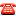 